П О С Т А Н О В Л Е Н И Е от 18.09.2017  № 1090г. МайкопО внесении изменений в постановление Администрации муниципального образования «Город Майкоп» от 25.01.2017 № 72 «Об организации питания обучающихся муниципальных общеобразовательных организаций муниципального образования 
«Город Майкоп»В соответствии с Федеральным законом от 29.12.2012 № 273-ФЗ                 «Об образовании в Российской Федерации», Законом Республики Адыгея от 27.12.2013  № 264 «Об образовании в Республике Адыгея», Решением Совета народных депутатов муниципального образования «Город Майкоп» от 22.12.2016  № 214-рс «О бюджете муниципального образования «Город Майкоп» на 2017 год и плановый период 2018 и 2019 годов», постановлением Администрации муниципального образования «Город Майкоп» от 16.07.2014№ 475 «Об утверждении Положения об организации и определении порядка предоставления питания обучающимся в общеобразовательных организациях муниципального образования «Город Майкоп», с целью увеличения оказания социальной поддержки обучающимся муниципальных общеобразовательных организаций муниципального образования «Город Майкоп», п о с т а н о в л я ю:1. Внести в постановление Администрации муниципального образования «Город Майкоп» от 25.01.2017 № 72 «Об организации питания обучающихся муниципальных общеобразовательных организаций муниципального образования «Город Майкоп» изменения, заменив в подпункте 1.1. пункта 1:- цифры «4862» цифрами «5350»;- цифры «138» цифрами «150»;- цифры «45» цифрами «50».2. Опубликовать настоящее постановление в газете «Майкопские новости» и разместить на официальном сайте Администрации муниципального образования «Город Майкоп».3. Настоящее постановление вступает в силу со дня его подписания и распространяется на правоотношения, возникшие с 01.09.2017.И.о. Главы муниципального образования«Город Майкоп»                                                                                Р.И. Махош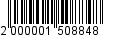 Администрация муниципального 
образования «Город Майкоп»Республики Адыгея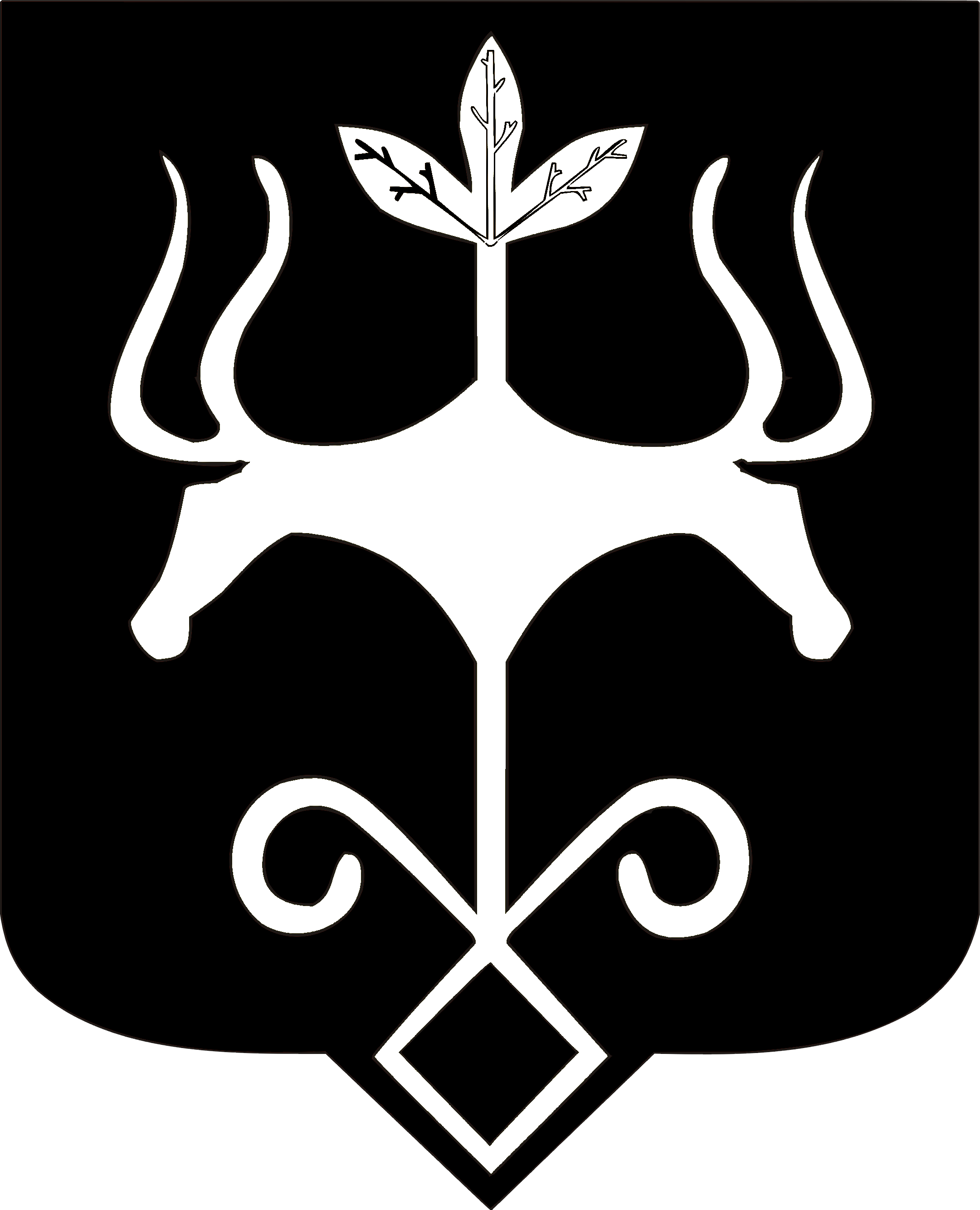 Адыгэ Республикэммуниципальнэ образованиеу
«Къалэу Мыекъуапэ» и Администрацие